General Member Meeting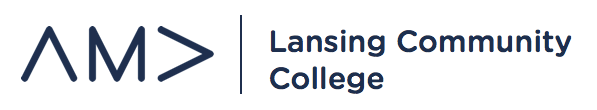 October 16, 2019ICE BREAKER ACTIVITYUPCOMING EVENTS:Competition Deadlines – Chapter OperationsWebsite Competition – deadline for registration – October 30thOutstanding Marketing Week Competition – October 30th Concessions  - FundraisingBasketball Games – Wednesday, October 23rd – 7:00pm – Gannon 3rd FloorFinal Volleyball Games - Tuesday, October 22nd and 29th – 6:00pm – Gannon 3rd FloorEdward Jones Holiday Party – Sunday, December 8th, eveningEtiquette Dinner – Professional DevelopmentNew sponsor opportunitiesInvitation and sponsor levelsRegional Conference Update – Professional Development DebriefApprove expenses - $29.85 pizza meeting and $759.75 for Regional Conference Ferris State University Regional Conference – Professional DevelopmentFriday, October 25th – register, participate in competitionsRSO Halloween Party – MembershipFriday, October 25th – 7pm – GB 2214Halloween gams, pizza and snacks, music, pumpkin painting, costume contestMBN Business Luncheon – Professional DevelopmentOctober 30th, 2019 – 11am-2pm – MSU University ClubSports Business Luncheon – Tom DicksonSign-upE-Board Meetings – Chapter OperationsThursdays – 4:00pm – 5:00pmGB 1240